 Customize content for your game, delete this text, and print or copy/paste in email.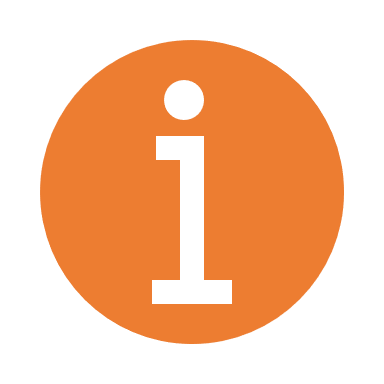 Crack the Code									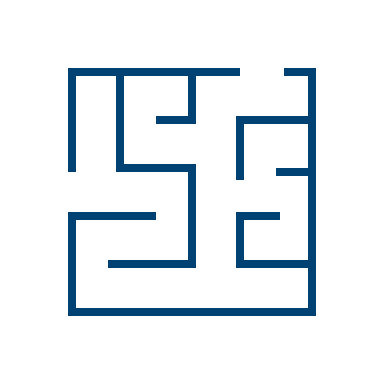 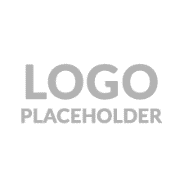 We look forward to seeing you on [date] at [time] for our game! You are on a team, and every team member has received a secret word. Yours is below. During the game, your team will work together to unscramble these words into a secret phrase.Your [Team Captain, Program Coordinator, etc.] will contact you by [method] with information on how join the [platform (e.g., Zoom) event.If you have any questions, please [call/email] [person] at [details].Your secret word: [SECRET WORD]Crack the Code									We look forward to seeing you on [date] at [time] for our game! You are on a team, and every team member has received a secret word. Yours is below. During the game, your team will work together to unscramble these words into a secret phrase.Your [Team Captain, Program Coordinator, etc.] will contact you by [method] with information on how join the [platform (e.g., Zoom) event.If you have any questions, please [call/email] [person] at [details].Your secret word: [SECRET WORD]Crack the Code									We look forward to seeing you on [date] at [time] for our game! You are on a team, and every team member has received a secret word. Yours is below. During the game, your team will work together to unscramble these words into a secret phrase.Your [Team Captain, Program Coordinator, etc.] will contact you by [method] with information on how join the [platform (e.g., Zoom) event.If you have any questions, please [call/email] [person] at [details].Your secret word: [SECRET WORD]